Öğrencinin Adı Soyadı	: Öğrenci No			: Anabilim Dalı                        	: Program Adı			: 		     		Proje Başlığı     		: 	Yukarıda bilgileri bulunan öğrenci danışmanlığımda dönem projesini İzmir Demokrasi Üniversitesi Sosyal Bilimler Enstitüsü’nün belirlediği tez/proje yazım kılavuzuna uygun olarak tamamlamıştır. Öğrencinin Proje Dersi notu OİBS sistemine “Başarılı (B)” olarak tarafımdan girilmiştir.Gereğini bilgilerinize arz ederim.                                                                                    /. /20					                                    Danışman	                                                                                                                		                                                                        Unvan, Adı ve Soyadı  - İmza   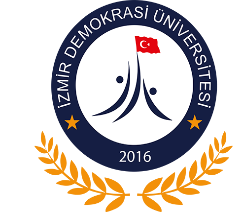                                       T.C.           İZMİR DEMOKRASİ ÜNİVERSİTESİ                        SOSYAL BİLİMLER ENSTİTÜSÜ                                                     MÜDÜRLÜĞÜNE